Ministero dell’istruzione, dell’università e della ricerca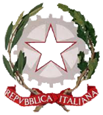 ISTITUTO COMPRENSIVO STATALE “T. CROCI”Via Chopin n. 9 – 20037 Paderno Dugnano (MI)Tel n. 02 918 10 45 - CF 97667170159 - fax n. 02 990 450 55e-mail miic8fj00v@istruzione.it – e-mail pec miic8fj00v@pec.istruzione.itIstituto Comprensivo T. CrociScuola Primaria don Milani”RELAZIONE FINALEDSAALUNNO/A ________________________CLASSE ___	SEZ. __ ANNO SCOLASTICO 2016/2017STRATEGIE DIDATTICHE UTILIZZATE IN CLASSE (ART. 5 L.170/10):(Indicare gli strumenti individuati dal Consiglio di Classe come possibili facilitatori)Strumenti compensativi□ Tabelle della memoria. Matematica: tavola pitagorica, formule o linguaggi specifici□ Lingua italiana: schede delle forme verbali; delle parti del discorso; dei complementi; delle proposizioni□ Lingue straniere: privilegiare la comunicazione orale□ Audiolibri□ Uso del registratore in alternativa al compito in classe□ Calcolatrice□ Computer con correttore automatico□ Uso di mappe strutturate□ Sintesi e schemi elaborati dai docenti□ Verifica compilazione diario scolastico□ Più tempo per lo svolgimento dei lavori e/ riduzione degli stessi□ ………………………………□ ………………………………□ ……………………………… Misure Dispensative□ No lettura ad alta voce□ No dettatura e copiatura dalla lavagna□ No scrittura corsivo e stampato minuscolo□ No studio mnemonico di tabelle, forme verbali, grammaticali …□ Compiti a casa ridotti□ Interrogazioni programmate□ Non più di un’interrogazione al giorno□ Predilezione del linguaggio verbale e iconico a quello scritto□ Predominanza delle verifiche e della valutazione orale per le lingue straniere□ No trascrizione compiti e appunti (avvalersi di aiuti esterni da compagni o docenti)SFERA EMOZIONALE:Feedback immediato						sì [  ]	no [  ]Rassicurazioni sulla separazione tra esito performance
e immagine di sé						sì [  ]	no [  ]L’alunna/o evidenzia difficoltà comunicative 
(ascrivibili alla sfera emotiva)				sì [  ]	no [  ]L’alunna/o predilige la comunicazione orale		sì [  ]	no [  ]Nonostante il disturbo, l’alunna/o predilige la
comunicazione in forma scritta				sì [  ]	no [  ]VERIFICHE:Stampa con caratteri più grandi e interlineaminimo 1,5	sì [  ]	no [  ]Tempi aggiuntivi						sì [  ]	no [  ]Riduzione carico di lavoro 					sì [  ]	no [  ]Uso calcolatrice 						sì [  ]	no [  ] Uso tabelle con formule dirette				sì [  ]	no [  ]Uso tabelle con formule inverse				sì [  ]	no [  ]Tavola pitagorica						sì [  ]	no [  ]Uso cartine non mute						sì [  ]   no [  ]Uso linea del tempo						sì [  ]	no [  ]Utilizzo di prove a scelta multipla				sì [  ]	no [  ]Utilizzo computer						sì [  ]	no [  ]Preminenza delle verifiche orali				sì [  ]	no [  ]Lettura consegne e/o esercizi					sì [  ]	no [  ]Verifiche su supporto digitalizzato				sì [  ]	no [  ]Altro (specificare): ________________________________________________________________________________________________________________________________________________________STUDIO DOMESTICO:Riduzione degli esercizi assegnati per casa   	sì [  ]    no [  ](senza modificare obiettivi)				sì [  ]	no [  ]Utilizzo computer					sì [  ]	no [  ]Utilizzo sintesi vocali					sì [  ]	no [  ]Utilizzo schemi					sì [  ]	no [  ]Utilizzo mappe concettuali				sì [  ]	no [  ]Altro (specificare): ____________________________________________________________________________________________________________________________________________________________________________________________________________________________________ Considerazioni relative al comportamento Come si comporta con i compagni?………………………………………………………………………………………………………………………………………………………………………………………………………………………………………………………………………………………………………………Come si comporta con gli adulti?………………………………………………………………………………………………………………………………………………………………………………………………………………………………………………………………………………………………………………Eventuali altre osservazioni e segnalazioni……………………………………………………………………………………………………………………………………………………………………………………………………… ……………………………………………………………………………………………………L’alunno ha accettato le proprie difficoltà? 	□ sì 	□ no 	□ in parteL’alunno/a è stato ammesso/a alla classe successiva?	□ sì 	□ noPaderno Dugnano,_______________________Il dirigente scolasticoAlfredo RizzaConsiglio di ClasseConsiglio di ClasseConsiglio di ClasseCOGNOME E NOMEDISCIPLINAFIRMA